Comité Administrativo y JurídicoSeptuagésima segunda sesión
Ginebra, 26 y 27 de octubre de 2015proyecto de orden del día revisadopreparado por la Oficina de la Unión

Descargo de responsabilidad: el presente documento no constituye
un documento de política u orientación de la UPOV	Apertura de la sesión	Aprobación del orden del día	Elaboración de material de información sobre el Convenio de la UPOV (documento CAJ/72/2)a)	Notas explicativas sobre variedades esencialmente derivadas con arreglo al 
Acta de 1991 del Convenio de la UPOV (Revisión) (documento UPOV/EXN/EDV/2 Draft 6)b)	Notas explicativas sobre el material de reproducción o multiplicación con arreglo al Convenio de la UPOV (documento UPOV/EXN/PPM/1 Draft 5)	Denominaciones de variedades (documento CAJ/72/3)	Producto de la cosecha (documento CAJ/72/4)	Información y bases de datosa)	Sistemas de presentación electrónica de solicitudes (documento CAJ/72/5)b)	Bases de datos de información de la UPOV (documento CAJ/72/6)c)	Intercambio y uso de programas informáticos y equipos (documento CAJ/72/7)	Programa de la septuagésima tercera sesión (documento CAJ/72/8)	Aprobación del informe sobre las conclusiones (si se dispone de tiempo suficiente)	Clausura de la sesión[Fin del documento]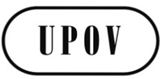 SCAJ/72/1 Rev.ORIGINAL:  InglésFECHA:  17 de septiembre de 2015UNIÓN INTERNACIONAL PARA LA PROTECCIÓN DE LAS OBTENCIONES VEGETALESUNIÓN INTERNACIONAL PARA LA PROTECCIÓN DE LAS OBTENCIONES VEGETALESUNIÓN INTERNACIONAL PARA LA PROTECCIÓN DE LAS OBTENCIONES VEGETALESGinebraGinebraGinebra